Рассмотри инструкцию для сборки комбайна из LEGO. Выбери верную последовательность его сборки.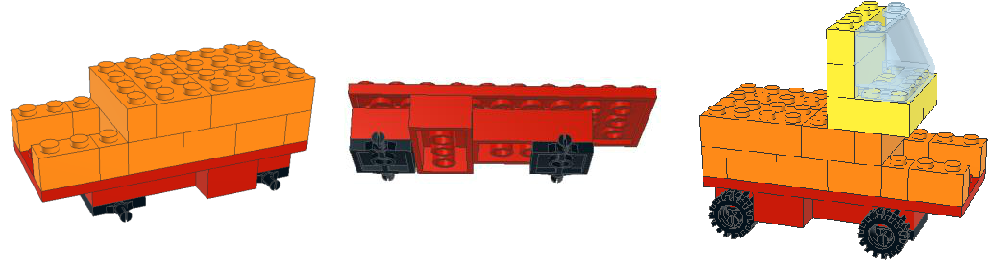 1	2	3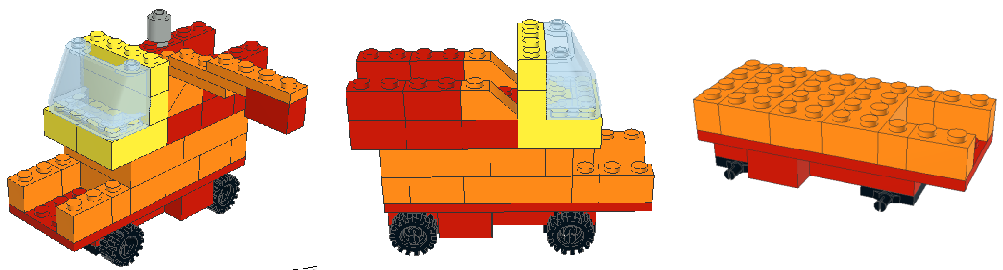 4	5	6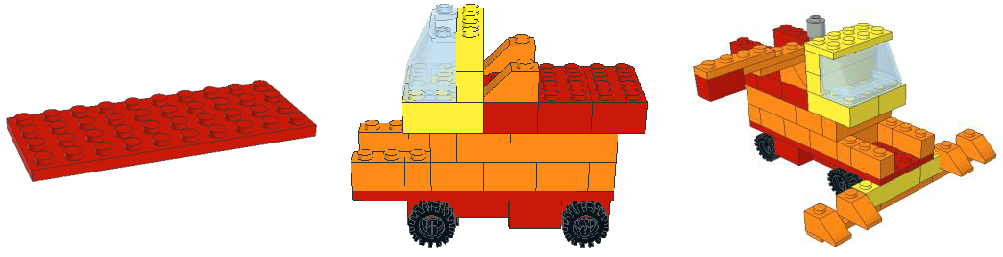 Робик ждал друзей в гости и купил всем мороженое. Алекса любит мороженое «Зимний лес», Юджин – «Снежок», а Питер – «Холодок».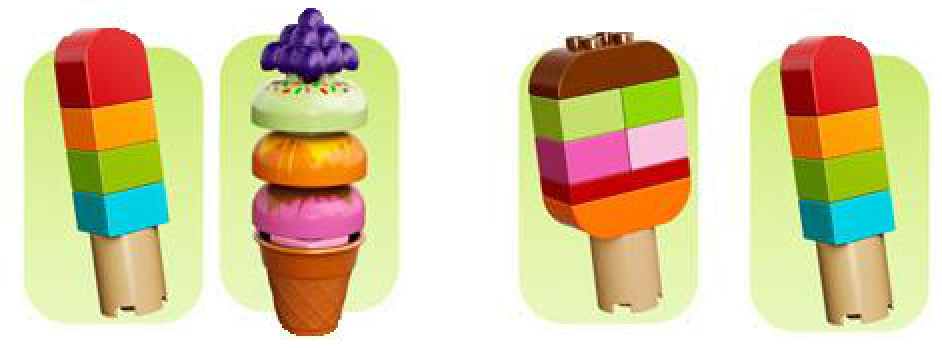 Как называется мороженое в вафельном стаканчике? Запиши в ответ название без кавычек.Робик собрал необычный штамп в форме пирамиды из LEGO. После этого он поставил штамп на лист, обвел его и полностью закрасил отпечаток. Какой рисунок у него получился?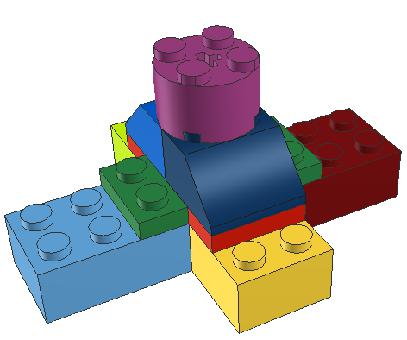 Штамп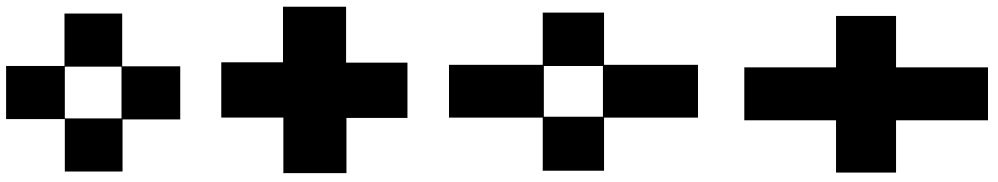 LEGO-человечек увлекается изучением «Атласа профессий будущего». Название одной из профессий он зашифровал через LEGO-модели. Узнай эту профессию будущего по первым буквам LEGO-моделей. Выбери верный ответ.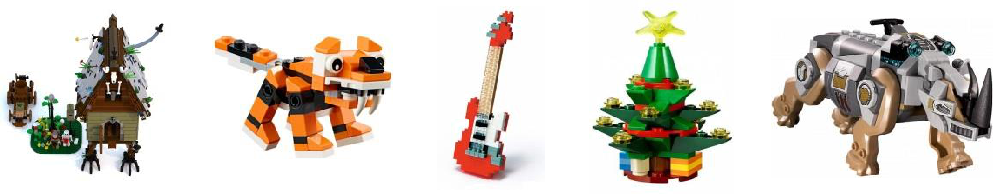 1	2	3	4	5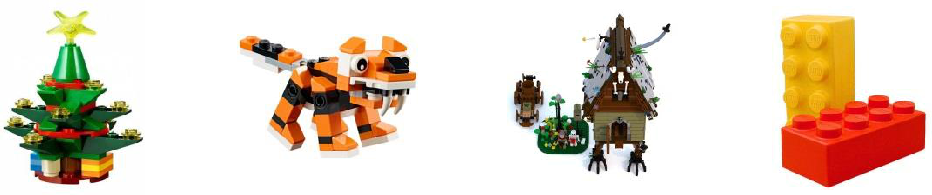 Внимательно рассмотри башни. Представь, что они стоят на листе бумаги. Какие из этих башен будут самыми неустойчивыми, если из-под них вырвать лист бумаги? Выбери правильные ответы.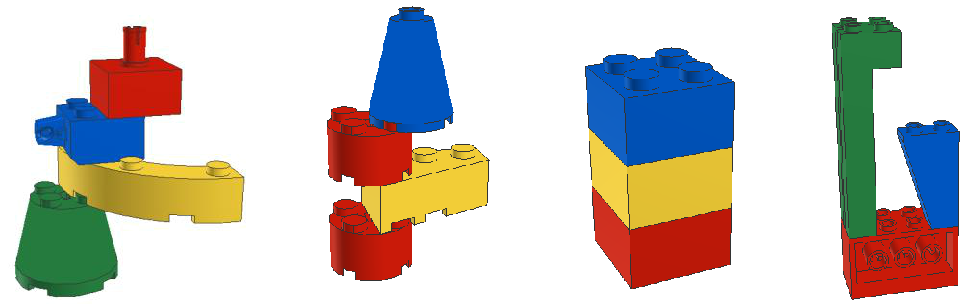 Перед тобой половина LEGO-игрушки «Щелкунчик». Вторая половина ей симметрична (модель сделана из деталей 1х2, 2х2, 2х3, 2х4 и т.д.). Выбери верное утверждение.В данной модели используется не менее 6 кирпичей размерностью 2х4.Вид сверху «Щелкунчика» похож на кирпич размерностью 2х8.Для модели «Щелкунчик» необходимо 4 цилиндра (скругленных кирпича 1х1).Для того чтобы собрать вторую половину верно, понадобятся скосы 1х2.LEGO-человечек работает на стройке. При помощи специального механизма – полиспаста, он поднимает грузы и опускает строительный мусор вниз. Что произойдет с грузом, если LEGO-человечек потянет за трос? Выбери верное направление движения груза 1 или 2. В ответ запиши число.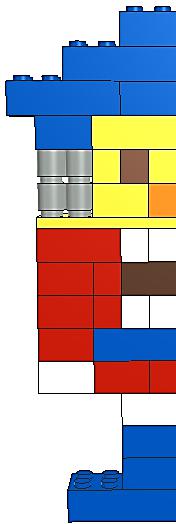 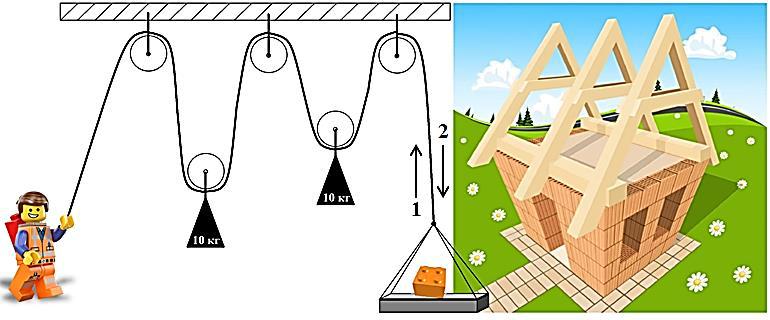 (3)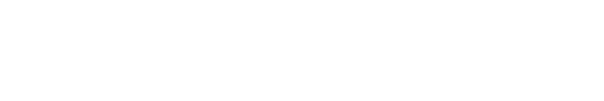 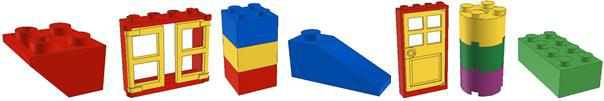 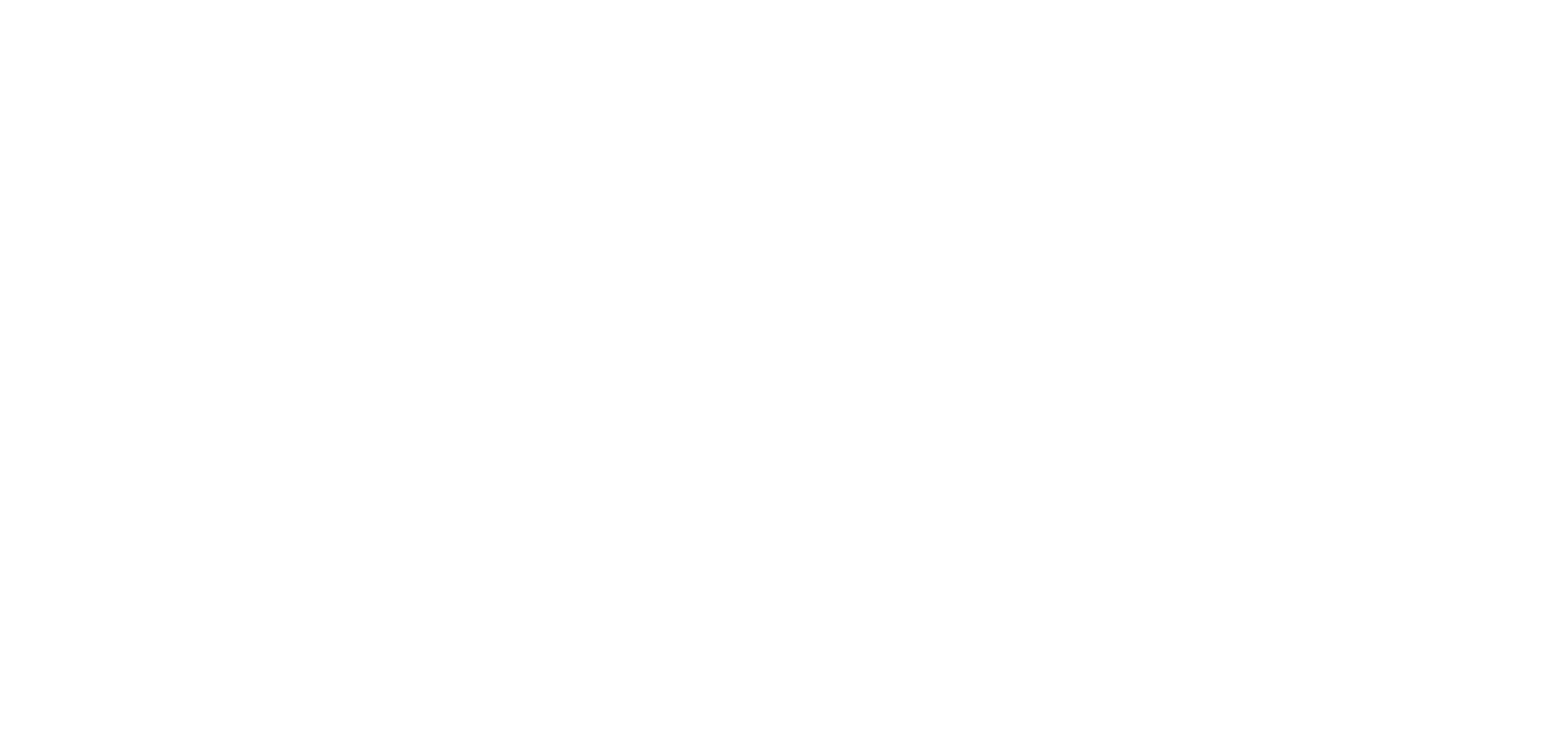 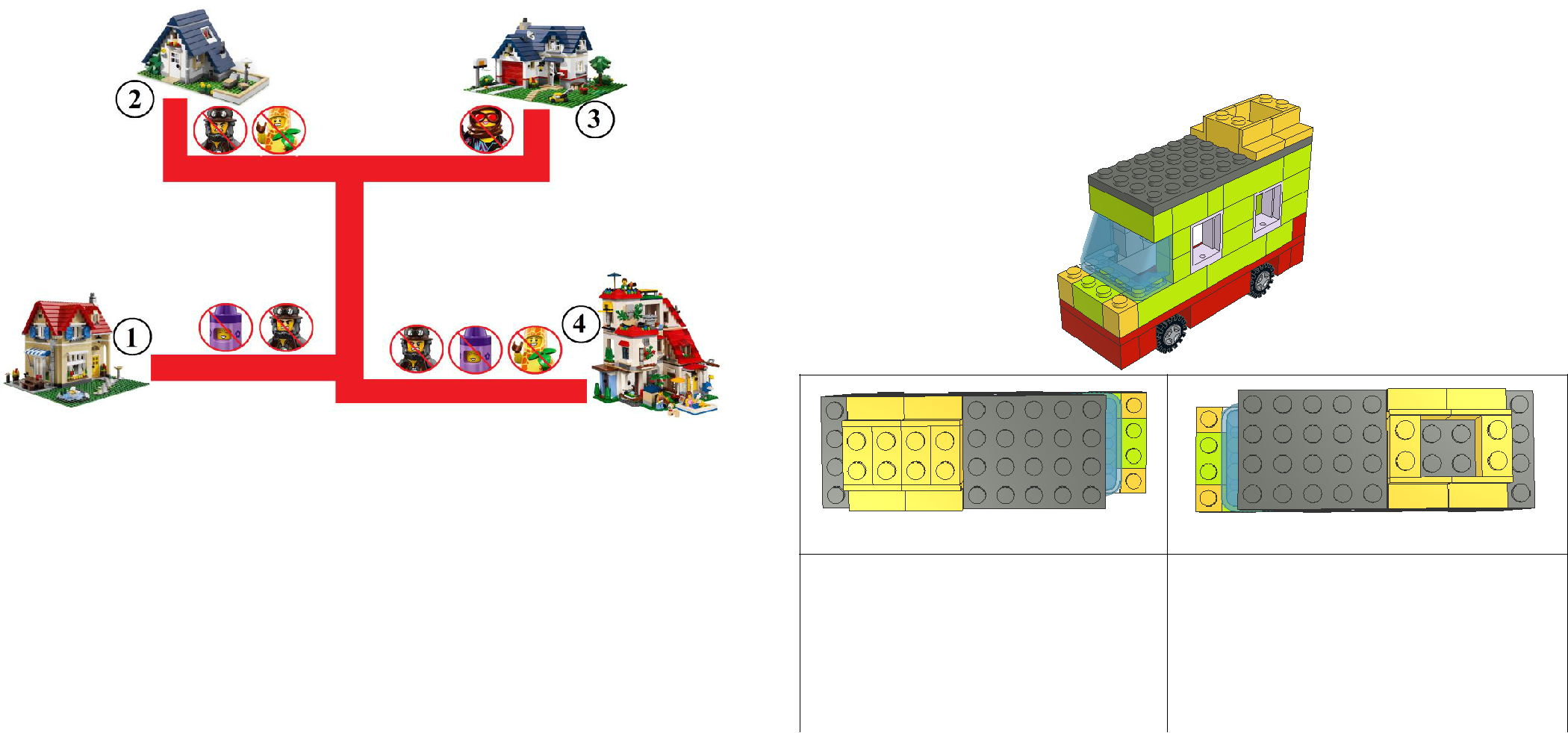 (1) 1	(2) 2	(3) 3	(4) 4LEGO-детали на полках расположены по определенным правилам: никакие две LEGO-башни из 3-х деталей не стоят рядом друг с другом, никакие скосы не должны быть рядом с LEGO-башнями.Выбери полки, расстановка LEGO-деталей на которых не соответствует правилам.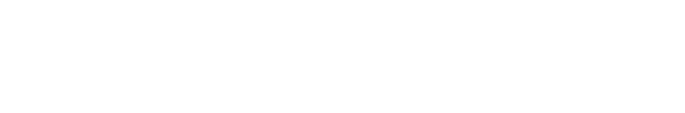 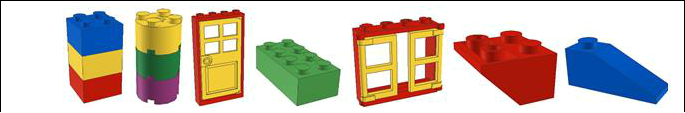 (1)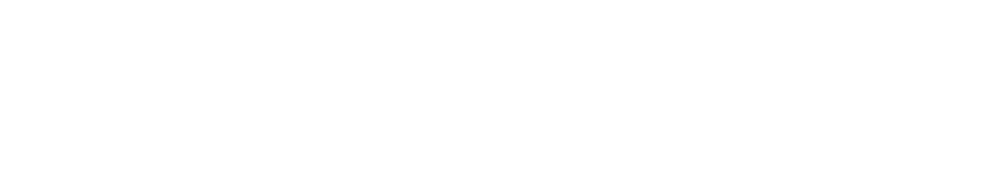 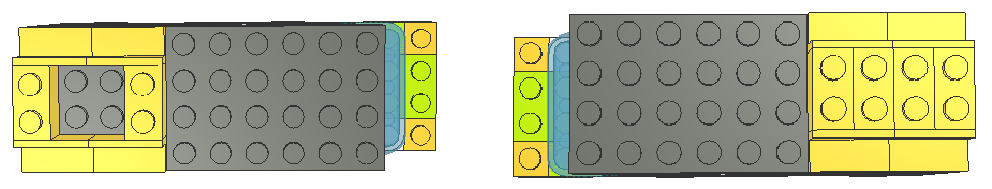 Какой из фрагментов есть на LEGO-картине «Поросенок»? Поворачивать фрагменты нельзя. Выбери верный ответ.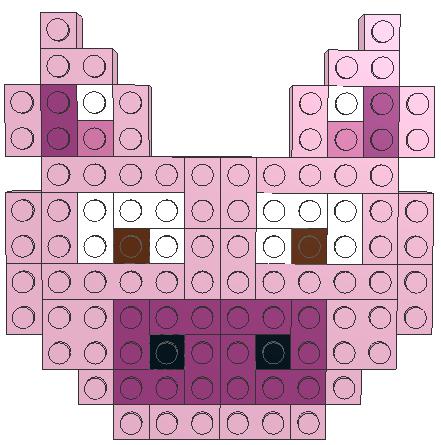 Картина «Поросенок»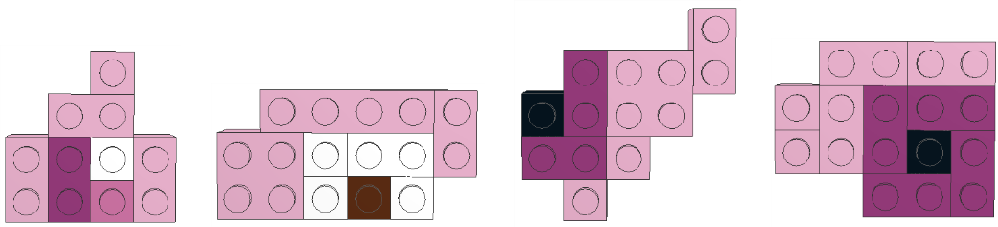 12. Проектировщик промышленной робототехники занимается проектированием устройств для заводов. Например, роботов для погрузки или транспортировки грузов.На рисунке показаны всевозможные маршруты погрузчика до ящика и количество деталей, которые он собирает на своем пути.Какое наибольшее количество деталей может собрать погрузчик, если по каждому из отрезков он может проехать только один раз? Выбери верный ответ.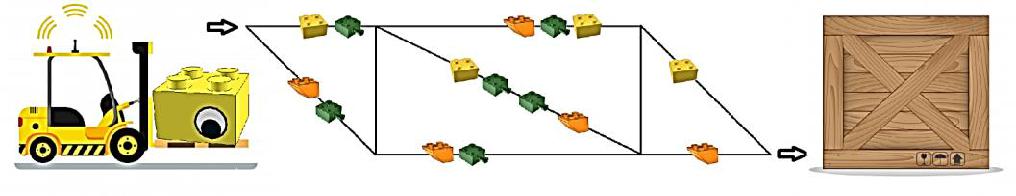 (1) 7	(2) 9	(3) 12	(4) 14Четыре друга собрались на кружок по робототехнике. Кто из друзей придет на занятия, если движение по городу и пересечение перекрестка определяется такими правилами:если кирпичик 2х2, то повернуть налево и идти;если скос, то повернуть направо и идти;если кирпичик 2х4, то идти прямо.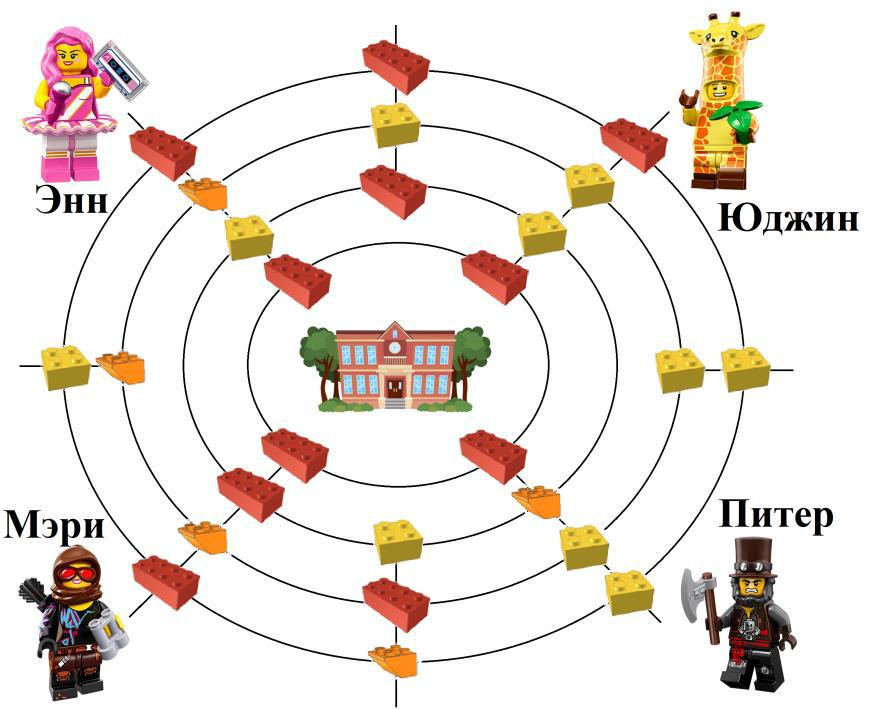 (1) Энн	(2) Юджин	(3) Мэри	(4) Питер15.	У зубчатого колеса «А» имеется 24 зубца, а у зубчатого колеса «Б»14.	В каждом столбце показано, в каком направлении должна быть	- 12 зубцов. Сколько оборотов должно совершить зубчатое колесо «Б»,повернута  картинка.  Какие  рисунки	будут	на  месте  цифр?	Выбери	чтобы зубчатое колесо «А» повернулось 2 раза. В ответ запиши число.правильный ответ.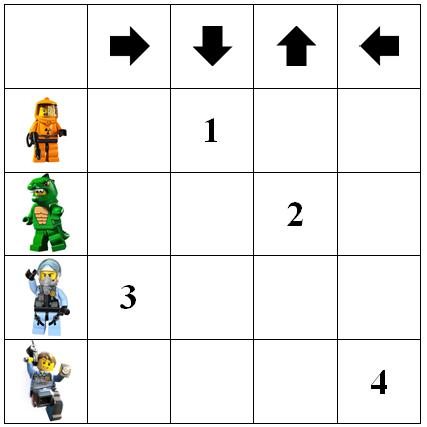 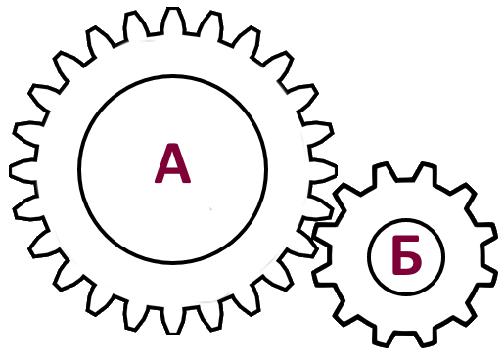 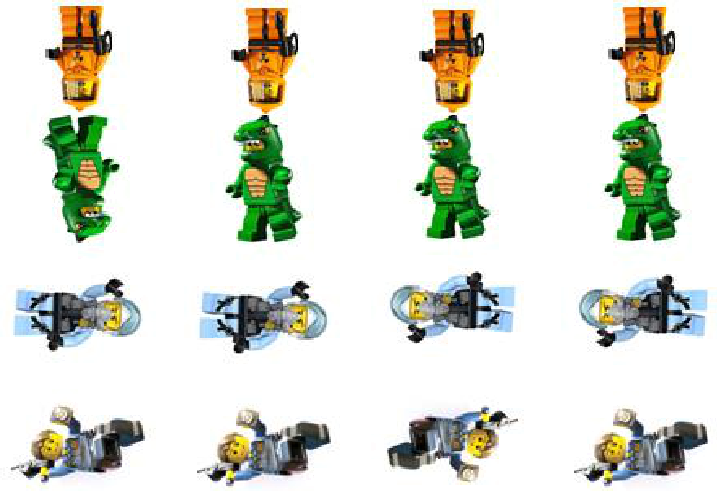 Это   мороженое«Снежок»   иЭто   мороженое   «Холодок»   и«Холодок».«Зимний лес».789(1)7,2,1,6,8,3,5,4,9(2)7,2,6,1,3,8,5,4,9(1)(2)(3)(4)(3)7,2,6,1,8,3,5,4,9(4)7,2,6,1,3,5,8,4,9(1)(2)(3)(4)6789(1)ИТ-практик(2)ИТ-биоэтик(3)ИТ-генетик(4)ИТ-стилист(1)(2)(3)(4)8.Энн отправилась в гости к Кэт. Помоги Энн найти дом, в котором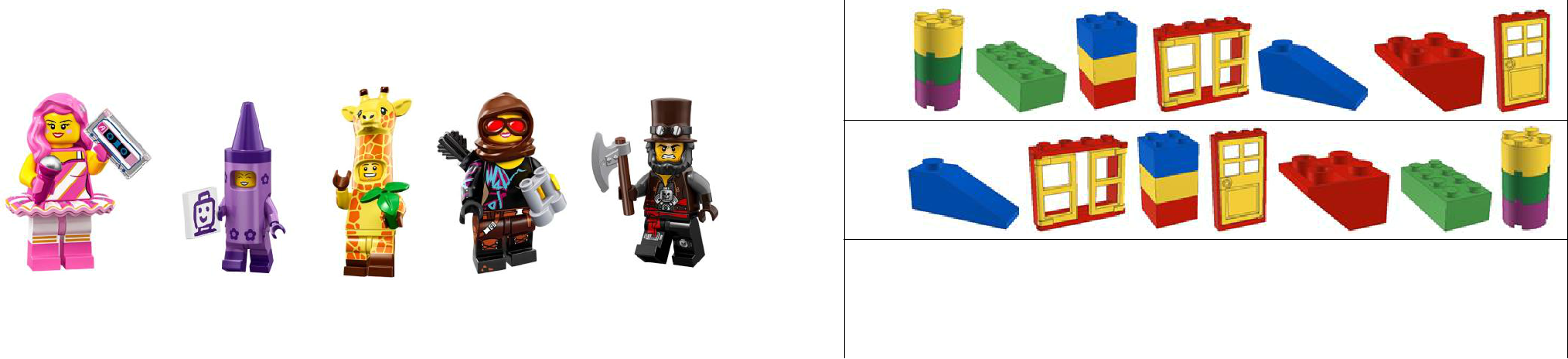 8.Энн отправилась в гости к Кэт. Помоги Энн найти дом, в которомживет  Кэт,  учитывая  все  запрещающие  знаки.  Выбери  правильный(2)ответ.(2)ответ.ЭннКэтЮджинМэриПитерПитер(4)10.10.Рассмотри LEGO-автобус и выбери его изображение сверху.(1)(2)(3)(4)(1)(2)(3)(4)(1)(2)(3)(4)